The Word Will Be Preached to All The World and Then… Matt. 24:14News of such a great victory cannot be greeted with _____________,  but it must g___ o_____. Rom. 10:14 (NKJ) How then shall they call on Him in Whom they have not believed? And how shall they believe in Him of Whom they have not heard? And how shall they hear without a preacher? 15 And how shall they preach unless they are sent? The Gospel comes as a message sent from heaven, the _____________ of God’s _________ for His people,    seeking to save ______ _________.And each m_____________ of the Body has a vital part in the m________________. 2 Cor. 5:17-21____ B. A. Children of God are called to __________, especially in these ____ _______The death, burial and resurrection of Jesus Christ is the total m_________ and f___________ of the Christian faithIt focuses on all that God has purposed and revealed. Listen to the cry of our Lords Heart:Matt. 9:36 (NKJ) But when He saw the multitudes, He was moved with compassion for them, because they were [a Harassed] weary and scattered, like sheep having no shepherd. 37 Then He said to His disciples, “The harvest truly is plentiful, but the laborers are few. 38 Therefore pray The Lord of the harvest to send out laborers into His harvest.”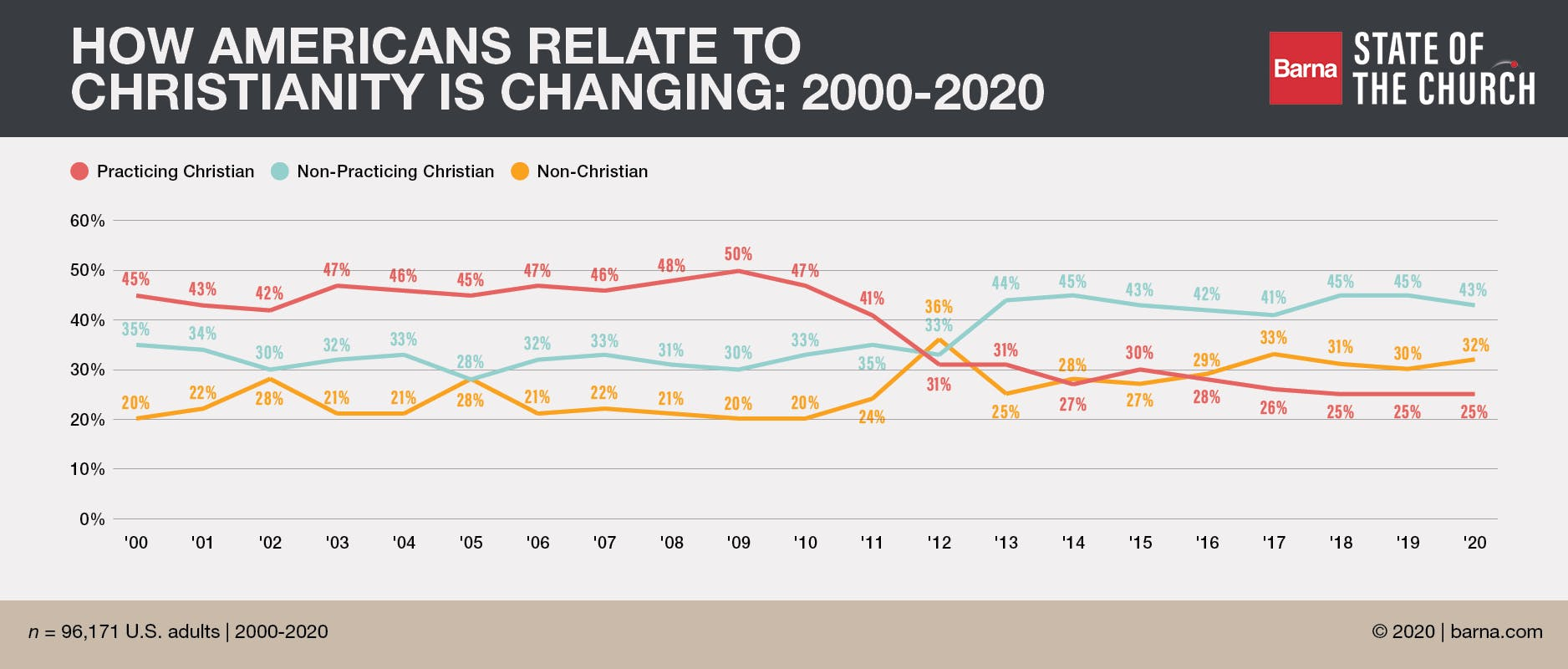 https://barna.imgix.net/wp-content/uploads/2017/02/Barna_ChurchTrends_WebCharts_v6.jpg?auto=compressWe have some great opportunities for you:TWC - Invite… Children_Ushers_ Greeters_Media_Worship Team_Other CFC at Synergy - Invite   Over 700 students and their families…  (Potentially a few thousand…)Feedings…Small groups…TV program…Radio program…Prayer Caravans…Prayer…Synergizing and financial support of other ministries…    (EG.  Randy Clark - woman’s conference…    Augustine Martin…    Pastor Sam Hinn…    Glenda Rambo…    etc etc.)Where can you fit in?         Can you help?          Bring your supply…__________________________________________________________________________________________________________________________________________________________________________________________________________________________________________________________________________________________________________________________________________________________________________________________________________________________________________________________________________________________________________________________________________________________________________________________________________________________________________________________________________________________________________________________________________________________________________________________________________________________________________